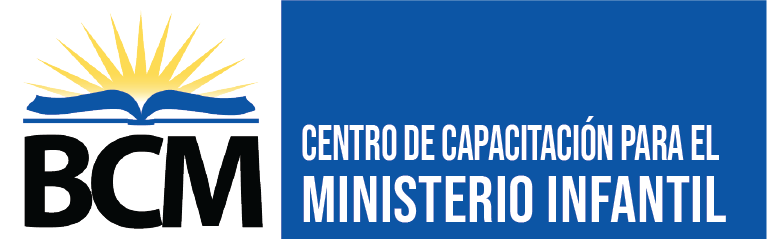 CLASE: 03TEMA: Crianza en el Antiguo Testamento1.  LA CRIANZA EN EL NUEVO TESTAMENTOLo que buscamos en las escrituras es una visión en cómo ayudar a los niños a crecer en la fe. Buscamos identificar factores que animan a la libre elección del bien y disposición a la obra sobrenatural del Espíritu Santo. Buscamos y no encontramos NADA que garantice el éxito. Sin embargo, lo que sí encontramos nos ayuda a ver un significado más amplio a “ministerio Infantil” de lo que usualmente comprendemos.MONUMENTO AL FRACASOUNA                                                      QUE REFLEJA EL                                                 EN UN MUNDO ______________________           2. ROMANOS 3:113. DIOS ENTIENDEComo ______________ a la fe.Como ______________ en la Fe4. NUESTRO ENFOQUE:Buscar que los niños _________________.Crear _________________ para la obra del espíritu santo y la ___________ del bien.5. EL IDEAL MOSAICOLos niños deben ser criados como __________________ de una comunidad _________ y llena ________________. 6.   LA INTENCIÓN DE LA LEYCrear una _______________ que forma un estilo de vida que traía la ______________ Dios.7.  LOS OBJETIVOS DE LA LEY DE DIOSLas ______________ son más importantes que _______________.La ________________ es tarea de todos (individual y la comunidad).Restitución.Perdón.Las relaciones interpersonales.